ESCOLA BÁSICA MUNICIPAL ALBERTO BORDIN– JABORÁ/SCPROFESSOR: GERSON ROQUE SOSTERATIVIDADES COMPLEMENTARES DE  MATEMÁTICA Realize as atividades no seu caderno		.1) Uma pessoa comprou um carro em 4 prestações a 1ª no valor de R$ 750,00, a 2ª no valor de R$ 620,00, a 3ª no valor de R$ 580,00, a 4ª no valor de R$ 1250,00. Qual o preço pago pelo carro? 2) Uma dívida de R$ 3200,00 deveria ser paga em 4 vezes. Pagou a primeira R$ 580,00, pagou a segunda R$ 620,00, pagou a terceira R$ 750,00. Qual o valor da quarta prestação? 3) Uma pessoa deposita R$ 600,00 num banco e, nos 4 meses seguintes, R$ 500,00 a mais que no mês anterior. Quanto depositou ao todo? 4) Quantos anos decorreram desde do descobrimento do Brasil até a proclamação da República?5) Três alunos fizeram um trabalho. O primeiro escreveu 25 páginas; o segundo 8 páginas a menos que o primeiro e o terceiro 12 páginas a mais que o segundo. Quantas páginas foram escritas para o trabalho?6) Duas estantes têm a mesma quantidade de livros. Se passarmos 8 livros da primeira para a segunda, com quantos livros a segunda ficará a mais que a primeira? 7) Uma pessoa recebeu R$ 820,00, pagou R$ 350,00 de aluguel, R$ 25,00 de luz, R$ 59,00 de água e R$ 120,00 de compra. Quanto sobrou de seu salário? 

8) Um hotel tem 34 quartos, cada quarto tem 3 camas e cada cama tem 2 lençóis. Quantos lençóis são usados para cada troca de roupa neste hotel?9) Um frigorífico distribuiu igualmente 800 quilos de carne a 4 açougues. Quantos quilos de carne recebeu cada açougue?10) Uma editora distribui igualmente 80 livros entre 20 escolas. Cada escola redistribui os livros recebidos por 4 professores. Quantos livros cada professor recebeu?11) Numa escola são ministrados cursos de 4 séries, em 15 classes de cada série. Essas classes são orientadas por 20 psicólogas. Quantas classes orienta cada uma das psicólogas? 12) A secretaria da saúde dispõe de 80000 doses de vacina para distribuir igualmente a 8 municípios. Se cada município dispõe de 4 postos de saúde, quantas doses de vacina receberá cada posto?13) Uma senhora dispõe de 4 caixas de lápis de cor com 36 lápis cada uma e vai distribuí-los entre seus sobrinhos, se cada um receberá 24 lápis. Quantos são os sobrinhos?14) Beto tinha 23 figurinhas. Num jogo, ganhou 2 figurinhas de cada um de seus 6 colegas e, depois comprou mais 17 figurinhas. Com quantas figurinhas Beto ficou?15) Uma fábrica possui 2 máquinas, cuja produção diária é de 450 e 1350 peças. A produção de 15 dias foi vendida, em partes iguais, a 5 lojas. Quantas peças cada loja comprou?16) Um livro tem 82 páginas com 35 linhas em cada uma. Quantas linhas têm este livro?
ESCOLA BÁSICA MUNICIPAL ALBERTO BORDIN– JABORÁ/SCPROFESSOR: GERSON ROQUE SOSTER.     ATIVIDADES COMPLEMENTARES DE MATEMÁTICA 	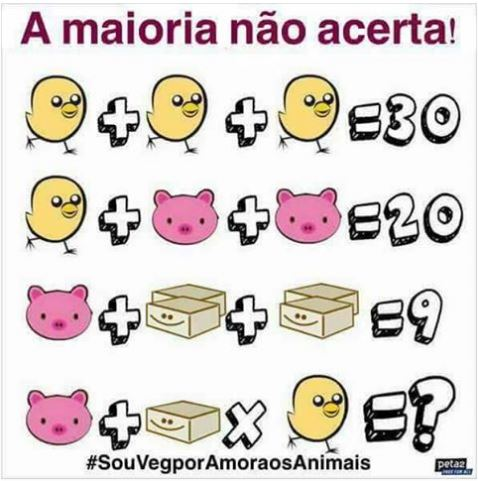 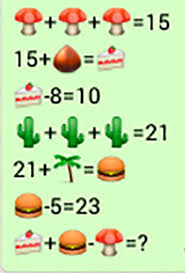 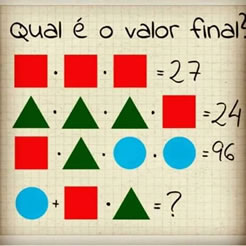 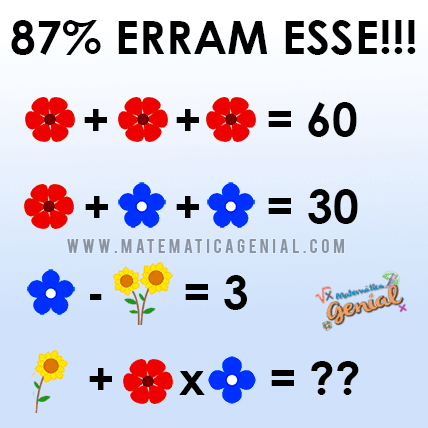 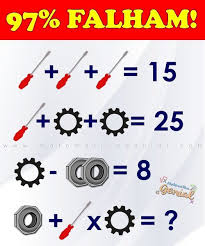 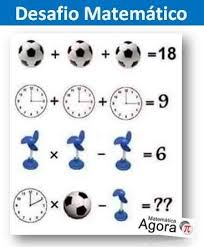 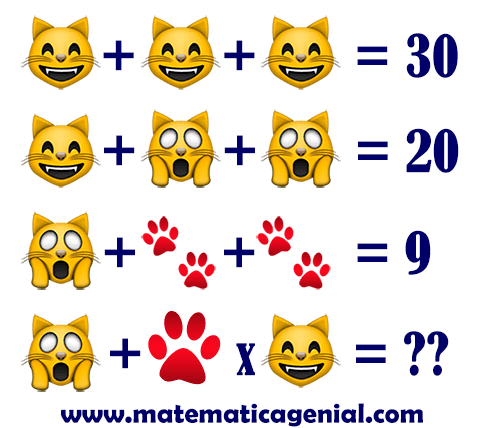 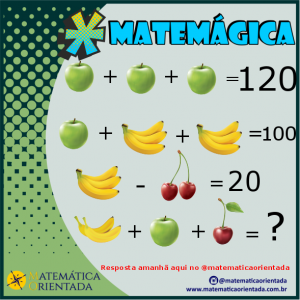 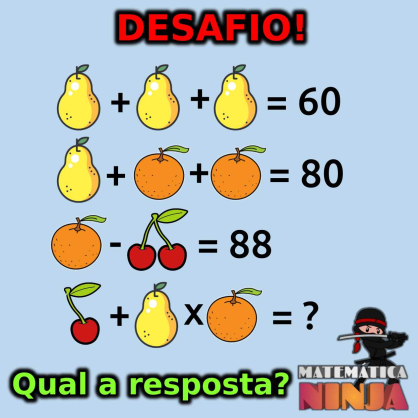 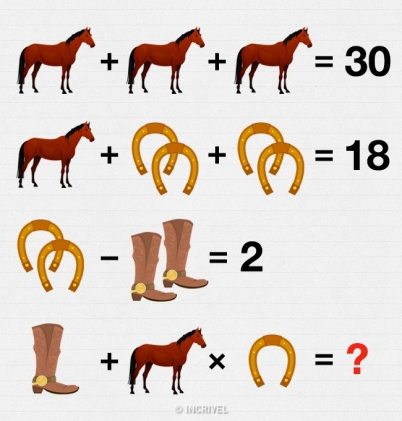 